Verejná súťažpodľa zákona č. 343/2015 Z. z. o verejnom obstarávaní a o zmene a doplnení niektorých zákonov v zneníneskorších predpisov (ďalej len „zákon“), s uplatnením § 66 ods. 7 druhej vety zákonaSÚŤAŽNÉ PODKLADYDodanie nových umelých horizontov pre vrtuľníky Mi-171TovarySúlad súťažných podkladov so zákonom potvrdzuje procesný garant:	 .................................................................................      Ing. Milan VARGA               odbor verejného obstarávaniaOsoba zodpovedná za správne a úplné zadefinovanie opisu predmetu zákazky, požiadaviek na uchádzača a kritéria/kritérií na vyhodnocovanie ponúk a pravidiel jeho/ich uplatnenia (odborný garant):	...................................................................................Za verejného obstarávateľa:					     Ing. Andrej ĎURIKOVIČ								    riaditeľ leteckého útvaru 	....................................................................      Mgr. Ľubomír KUBIČKA             riaditeľ odboru verejného obstarávaniaV Bratislave,  marec 2021OBSAH  SÚŤAŽNÝCH  PODKLADOVČasť I.	INFORMÁCIE O VEREJNOM OBSTARÁVATEĽOVIIdentifikácia verejného obstarávateľaČasť II.	INFORMÁCIE O SYSTÉME POUŽITOM NA ZADÁVANIE TEJTO ZÁKAZKY 2	Všeobecne o Elektronickom kontraktačnom systéme 3	Podmienky používania elektronických zariadení v rámci zadávania tejto zákazky 4	Dostupnosť dokumentovČasť III.	INFORMÁCIE O PREDMETE ZÁKAZKY 5	Predmet zákazky 6	Rozdelenie predmetu zákazky 7	Miesto dodania predmetu zákazky 8	Lehoty dodania predmetu zákazky 9	Zdroj finančných prostriedkovČasť IV.	INFORMÁCIE O PONUKEPríprava ponuky10	Vyhotovenie ponuky11	Jazyk ponuky12	Variantné riešenie13	Mena a ceny uvádzané v ponuke, mena finančného plnenia14	Zábezpeka ponukyObsah ponuky 15	Obsah ponuky16	Doklady preukazujúce splnenie podmienok účasti 17	Ponuka uchádzačaPredkladanie ponuky18	Náklady na ponuku19	Oprávnenie predložiť ponuku20	Predloženie ponuky a späťvzatie ponuky21	Miesto a lehota na predkladanie ponuky22	Lehota viazanosti ponukyČasť V.	KOMUNIKÁCIA A VÝMENA INFORMÁCII MEDZI VEREJNÝM OBSTARÁVATEĽOM A ZÁUJEMCAMI/UCHÁDZAČMIDorozumievanie a vysvetľovanie23	Komunikácia a výmena informácií medzi verejným obstarávateľom a záujemcami/uchádzačmi24	Obhliadka miesta dodania predmetu zákazkyOtváranie ponúk25	Otváranie ponúkVyhodnocovanie ponúk/Úvodné úplné vyhodnotenie ponúk 26	Preskúmanie a hodnotenie ponúk27	Vysvetľovanie ponúk, odôvodnenie mimoriadne nízkej ponuky 28	Vylúčenie ponuky/uchádzača29	Vyhodnocovanie návrhov na plnenie kritériíElektronická aukcia30	Elektronická aukciaVyhodnotenie splnenia podmienok účasti31	Posúdenie splnenia podmienok účasti32	Vysvetľovanie dokladov na preukázanie splnenia podmienok účasti33	Vylúčenie uchádzačaPrijatie ponuky34	Informácia o výsledku vyhodnocovania ponúkČasť VI.	INFORMÁCIE O ZMLUVE35	Typ zmluvy36	Uzavretie zmluvy37	Ochrana osobných údajovPRÍLOHY:Príloha č. 1:	Opis predmetu zákazky, technické požiadavkyPríloha č. 2:	Návrh Zmluvy Príloha č. 3:	Návrh na plnenie kritériaPríloha č. 4:	Kritérium na vyhodnotenie ponúk, pravidlá jeho uplatnenia Príloha č. 5:	Podmienky účastiPríloha č. 6: 	Formulár Jednotného európskeho dokumentu pre obstarávaniePríloha č. 7:	Čestné vyhlásenia uchádzača o zhode elektronickej ponuky s originálomPríloha č. 8: 	Odôvodnenie nerozdelenia predmetu zákazky na časti Časť I.INFORMÁCIE O VEREJNOM OBSTARÁVATEĽOVIidentifikácia verejného obstarávateľa Verejný obstarávateľ:		Názov organizácie:			Ministerstvo vnútra Slovenskej republikyAdresa organizácie:		Pribinova 2, 812 72 BratislavaKrajina:				Slovenská republikaKód NUTS:			SK01IČO:				00151866	Kontaktná osoba:			Ing. Milan VargaTelefón:				+421 2 509 445 69E-mail:				milan.varga2@minv.sk Hlavná adresa (URL):		http://www.minv.skAdresa stránky profilu kupujúceho (URL): https://www.uvo.gov.sk/vyhladavanie-profilov/zakazky/239Adresa na ktorej sú dostupné súťažné podklady: https://eo.eks.sk/ElektronickaTabula/Detail/1441Časť II.INFORMÁCIE O SYSTÉME POUŽITOM NA ZADÁVANIE TEJTO ZÁKAZKYvšeobecne o elektronickom kontraktačnom systémeZadávanie tejto zákazky sa realizuje systémom Elektronické obstarávanie (EO), ktorý je súčasťou Elektronického kontraktačného systému (ďalej spoločne iba „EKS“).EKS je informačný systém, prostredníctvom ktorého verejný obstarávateľ podľa § 7 ods. 1 písm. a) zákona zadáva zákazky v súlade so zákonom. Podrobnejšie informácie o EKS sú uvedené vo Všeobecných podmienkach elektronického obstarávania (v aktuálnom znení), ktoré sú verejne prístupné v rámci  EKS (ďalej len „VP EO“).Webové sídlo informačného systému EKS, prostredníctvom ktorého sa verejné obstarávanie realizuje, je: https://eo.eks.sk/ .Každý, kto ako záujemca má záujem o účasť vo verejnom obstarávaní alebo chce predložiť ponuku a nie je registrovaný v EKS, je povinný sa registrovať v EKS na adrese https://portal.eks.sk/SpravaDodavatelov/RegistraciaDodavatela/ZiadostORegistraciuHospodársky subjekt pri registrácii nemusí byť zapísaný v Zozname hospodárskych subjektov ani v Registri partnerov verejného sektora.Podmienky Identifikácie a Autentifikácie záujemcu/uchádzača sú uvedené vo VP EO.podmienky používania elektronických zariadení v rámci zadávania tejto zákazky3.1 	Na používanie EKS je potrebné splnenie nasledujúcich technických požiadaviek:Aktuálna verzia jedného z prehliadačov: Internet Explorer, Mozilla Firefox, Google Chrome.Ďalšie technické požiadavky:prehliadač so zapnutým javascript a povoleným cookies,prehliadač bez prídavných zásuvných modulov (plug-in, add-on) ktoré modifikujú vykonávanie a renderovanie aplikácie alebo zasahujú do http headers,operačný systém počítača bez vírusov, malware a spyware, ktoré zasahujú do http komunikácie,počítač pripojený k sieti Internet bez blokovania alebo modifikovania http protokolu s terminovaním ssl spojenia na klientovi,rozlíšenie obrazovky minimálne 1024 x 768 bodov,prehliadač PDF súborov.dostupnosť dokumentovDokumenty potrebné na vypracovanie ponuky a na preukázanie splnenia podmienok účasti sú verejne, bezodplatne, neobmedzene, úplne a priamo prístupné na Elektronickej tabuli v rámci EKS a predmetného verejného obstarávania od uverejnenia oznámenia o vyhlásení verejného obstarávania podľa zákona. Časť/časti súťažných podkladov, ktorá/ktoré majú byť súčasťou ponuky uchádzača a záujemca/uchádzač ich bude povinný pri vypracovaní ponuky upravovať, sú uverejnené podľa prvej vety v editovateľnej podobe.Ak prístup k dokumentom potrebným na vypracovanie ponuky a na preukázanie splnenia podmienok účasti alebo ich časti nebude možné poskytnúť podľa zákona z dôvodu ochrany dôverných informácií podľa zákona, verejný obstarávateľ uvedie v oznámení o vyhlásení verejného obstarávania opatrenia, ktoré sa vyžadujú na ochranu dôverných informácií a informáciu, ako možno získať prístup k príslušnému dokumentu.Časť III.INFORMÁCIE O PREDMETE ZÁKAZKYpredmet zákazkyNázov predmetu zákazky: „Dodanie nových umelých horizontov pre vrtuľníky Mi-171“ Číselný kód pre hlavný predmet a doplňujúce predmety zákazky z Hlavného slovníka, prípadne alfanumerický kód z Doplnkového slovníka Spoločného slovníka obstarávania (CPV):     Hlavný predmet:	34731700-7 Časti vrtuľníkovPodrobné vymedzenie predmetu zákazky, technické požiadavky: Podrobné vymedzenie  predmetu zákazky, vrátane technických požiadaviek je/sú uvedené v prílohe č. 1 Opis predmetu zákazky, technické požiadavky týchto súťažných podkladov.rozdelenie predmetu zákazkyPredmet zákazky nie je rozdelený na časti. Záujemca musí predložiť ponuku na celý predmet zákazky.miesto dodania predmetu zákazkyMiesto alebo miesta dodania predmetu zákazky:Letecký útvar MV SR, Letisko M. R. Štefánika, 823 03  Bratislava.lehota dodania predmetu zákazky Trvanie Zmluvy na dodanie predmetu zákazky a/alebo lehoty dodania predmetu zákazky: Kúpna zmluva bude plnená jednorazovo do 3 mesiacov odo dňa nadobudnutia účinnosti zmluvy.9 	zdroj finančných prostriedkovPredmet zákazky bude financovaný z prostriedkov verejného obstarávateľa.Predpokladaná hodnota zákazky je určená vo výške  224 235,00 EUR bez DPH. Časť IV.INFORMÁCIE O PONUKEPríprava ponuky  vyhotovenie ponukyPonuka musí byť vyhotovená výlučne elektronicky, spôsobom určeným funkcionalitou EKS.Dokumenty a doklady, ktoré tvoria ponuku uchádzača a ktoré neboli pôvodne vyhotovené v elektronickej forme, ale v listinnej, sa spôsobom určeným funkcionalitou EKS predkladajú naskenované vo formáte .pdf.Dokumenty a doklady, ktoré tvoria ponuku uchádzača a ktoré boli pôvodne vyhotovené v elektronickej forme sa spôsobom určeným funkcionalitou EKS predkladajú v pôvodnej elektronickej podobe.Ak uchádzač nevypracoval ponuku sám, uvedie v ponuke osobu, ktorej služby alebo podklady pri jej vypracovaní využil. Údaje podľa prvej vety uchádzač uvedie v rozsahu meno a priezvisko, obchodné meno alebo názov, adresa pobytu, sídlo alebo miesto podnikania a identifikačné číslo, ak bolo pridelené.10.5 	Verejný obstarávateľ odporúča, aby uchádzač predložil kompletnú ponuku v dvoch vyhotoveniach v elektronickej podobe podľa týchto súťažných podkladov a to elektronicky, spôsobom určeným funkcionalitou EKS. Ak ide o doklady, ktoré sú podpísané alebo obsahujú odtlačok pečiatky, uchádzač ich predkladá v jednom z dvoch vyhotovení ponuky v elektronickej podobe označenej/označených zo strany uchádzača ako „Príloha na zverejnenie/Prílohy na zverejnenie“ s uvedením mena a priezviska osôb, ktoré dokumenty podpísali a dátumu podpisu, bez uvedenia podpisu týchto osôb a odtlačku pečiatky.  Vyhotovenie ponuky označené uchádzačom „Príloha na zverejnenie/Prílohy na zverejnenie“ bude/budú verejným obstarávateľom bezodkladne po uzavretí Zmluvy s úspešným uchádzačom alebo zrušení postupu zadávania zákazky (ak to prichádza do úvahy) zverejnené na Elektronickej tabuli tejto zákazky v súlade so zákonom, čo uchádzač berie na vedomie. V prípade, ak by ponuka mala obsahovať osobné údaje podľa nariadenia Európskeho parlamentu a Rady (EÚ) 2016/679 z 27. apríla 2016 o ochrane fyzických osôb pri spracúvaní osobných údajov a o voľnom pohybe takýchto údajov, ktorým sa zrušuje smernica 95/46/ES (všeobecné nariadenie o ochrane údajov) (ďalej len „Nariadenie GDPR“)  a v zmysle príslušných ustanovení zákona č. 18/2018 Z. z. o ochrane osobných údajov a o zmene a doplnení niektorých zákonov (ďalej len „Zákon o ochrane osobných údajov“), alebo iné informácie, ktoré uchádzač považuje za dôverné alebo obchodné tajomstvo v zmysle platných právnych predpisov Slovenskej republiky a Európskej únie, je potrebné zo strany uchádzača tieto údaje vo vyhotovení ponuky v elektronickej podobe označenej/označených zo strany uchádzača ako „Príloha na zverejnenie/Prílohy na zverejnenie“, anonymizovať v súlade s relevantnými právnymi predpismi.Uchádzač v súlade s týmto bodom súťažných podkladov predloží:jedno vyhotovenie svojej ponuky v elektronickej podobe podľa týchto súťažných podkladov vo formáte/formátoch podľa príloh poskytnutých verejným obstarávateľom, (ak takéto prílohy boli zo strany verejného obstarávateľa poskytnuté a ak v týchto súťažných podkladoch nie je uvedené inak) označené zo strany uchádzača ako „Príloha na zverejnenie/Prílohy na zverejnenie“ (uvedená požiadavka verejného obstarávateľa sa nevzťahuje na doklady, ktorými uchádzač preukazuje splnenie podmienok účasti v tomto verejnom obstarávaní) ajedno vyhotovenie ponuky v elektronickej podobe podľa týchto súťažných podkladov vo formáte .pdf, resp. v pôvodnej elektronickej podobe podľa bodu 10.3 týchto súťažných podkladov.Uchádzač je zodpovedný za označenie a zabezpečenie predložených dokumentov/súborov v ponuke v súlade s platnými právnymi predpismi Slovenskej republiky a Európskej únie.Všetky náklady a výdavky spojené s prípravou, vyhotovením a predložením ponuky znáša záujemca bez finančného nároku voči verejnému obstarávateľovi, bez ohľadu na výsledok verejného obstarávania.11 	jazyk ponuky11.1	Ponuka a ďalšie doklady a dokumenty vo verejnom obstarávaní sa predkladajú v slovenskom jazyku.11.2	Ak je doklad alebo dokument vyhotovený v cudzom jazyku, predkladá sa spolu s jeho úradným prekladom do slovenského jazyka; to neplatí pre ponuky, doklady a dokumenty vyhotovené v českom jazyku. Ak sa zistí rozdiel v ich obsahu, rozhodujúci je úradný preklad do slovenského jazyka.12          variantné riešenie12.1    Záujemcom sa neumožňuje predložiť variantné riešenie vo vzťahu k požadovanému predmetu zákazky.12.2	Ak súčasťou ponuky bude aj variantné riešenie, variantné riešenie nebude zaradené do vyhodnocovania a bude sa naň hľadieť, akoby nebolo predložené.mena a ceny uvádzané v ponuke, mena finančného plneniaZáujemcom/uchádzačom navrhovaná cena za dodanie požadovaného predmetu zákazky, uvedená v ponuke uchádzača bude vyjadrená v mene EUR, v štruktúre podľa bodu 13.6 a 13.7 týchto súťažných podkladov (ďalej len „cena“).Záujemca/uchádzač stanoví cenu za obstarávaný predmet zákazky na základe vlastných výpočtov, činností, výdavkov a príjmov podľa platných právnych predpisov. Záujemca/uchádzač je pred predložením svojej ponuky povinný vziať do úvahy všetko, čo je nevyhnutné na úplné a riadne plnenie Zmluvy, pričom do svojich cien, ktoré  nesmú byť vyjadrené číslom „0“, ani záporným číslom,  zahrnie všetky náklady spojené s plnením predmetu zákazky, vrátane dopravy, ako aj ostatných súvisiacich služieb. Pri nesplnení tejto náležitosti ponuky bude verejný obstarávateľ postupovať v súlade so zákonom.Pri navrhovaní cien pre je potrebné vziať do úvahy pokyny na zhotovenie ponuky uvedené v týchto súťažných podkladoch vrátane návrhu zmluvy o dielo.Ak je uchádzač zdaniteľnou osobou pre DPH v zmysle príslušných predpisov (ďalej len „zdaniteľná osoba“), navrhované ceny podľa prílohy č. 3 týchto súťažných podkladov uvedie v zložení:navrhovaná maximálna celková cena celkom v EUR bez dane z pridanej hodnoty (ďalej len „DPH“),sadzba DPH v %,výška DPH v EUR,navrhovaná maximálna celková cena v EUR vrátane DPH.Príslušná DPH bude uhradená v zmysle platných právnych predpisov.Ak uchádzač nie je zdaniteľnou osobou pre DPH, uvedie navrhovanú maximálnu celkovú cenu v EUR. Skutočnosť, že nie je zdaniteľnou osobou pre DPH, uchádzač uvedie v ponuke.Navrhované zmluvné ceny musia byť stanovené podľa § 3 zákona NR SR č.18/1996 Z. z. o cenách v znení neskorších predpisov a vyhlášky MF SR č. 87/1996 Z. z., ktorou sa vykonáva zákon NR SR č. 18/1996 Z. z. o cenách v znení neskorších predpisov.zábezpeka ponukyZábezpeka sa nevyžaduje.Obsah ponukyobsah ponukyObsah ponuky je determinovaný týmito súťažnými podkladmi a šablónou/formulárom ponuky, ktorý je uvedený v EKS. Šablóna/formulár ponuky s názvom „Ponuka“ je pre uchádzača prístupná z Elektronickej tabule predmetnej zákazky. Uchádzač  predkladá ponuku tým spôsobom, že vyplní predmetnú šablónu/formulár ponuky v súlade s týmito súťažnými podkladmi svojim návrhom a prostredníctvom EKS ju odošle. Dokumenty v rámci ponuky predkladané v elektronickej podobe musia byť zo strany uchádzača vložené v dvoch vyhotoveniach podľa bodu 10 Vyhotovenie ponuky týchto súťažných podkladov, pričom ponuka predložená uchádzačom musí obsahovať doklady, dokumenty a vyhlásenia podľa bodov 16 a 17 týchto súťažných podkladov, vo forme uvedenej v týchto súťažných podkladoch, doplnené tak ako je to stanovené v týchto súťažných podkladoch, t.j. vrátane hesla pre šifrovanie ponuky a potvrdenie tohto hesla jeho opätovným uvedením. Uchádzač nie je oprávnený meniť znenie dokladov, dokumentov a vyhlásení, ktorých vzory sú súčasťou týchto súťažných podkladov, je však oprávnený a povinný tieto správne a pravdivo vyplniť podľa požiadaviek verejného obstarávateľa na predmet zákazky uvedených v súťažných podkladoch. doklady preukazujúce splnenie podmienok účasti Podmienky účasti týkajúce sa osobného postavenia, ako aj spôsob ich preukazovania sú uvedené v predmetnom oznámení o vyhlásení verejného obstarávania, prípadne v oznámení o dodatočných informáciách, informáciách o neukončenom konaní  alebo korigende (ďalej len „v oznámení o vyhlásení verejného obstarávania“) a ak je to relevantné aj v týchto súťažných podkladoch v prílohe č. 5. Podmienky účasti. Verejný obstarávateľ v oznámení o vyhlásení verejného obstarávania a ak je to relevantné aj v týchto súťažných podkladoch v prílohe č. 5. Podmienky účasti uvádza, ktoré doklady podľa § 32 ods. 2 zákona sa z dôvodu použitia údajov z informačných systémov verejnej správy zo strany uchádzačov v ponuke nepredkladajú. Ak uchádzač nevyužije na preukázanie splnenia podmienok účasti jednotný európsky dokument podľa § 39 zákona a bodu 16.2 týchto súťažných podkladov, v takom prípade v rámci svojej ponuky predkladá naskenované originály alebo úradne overené kópie dokladov na preukázanie splnenia podmienok účasti vo formáte .pdf alebo v pôvodnej elektronickej podobe podľa bodu 10.3  týchto súťažných podkladov a vložené do ponuky.Uchádzač môže splnenie podmienok účasti preukázať aj spôsobom podľa § 39 zákona, t.j. uchádzač môže predbežne nahradiť doklady na preukázanie splnenia podmienok účasti určené  verejným obstarávateľom v tomto verejnom obstarávaní jednotným európskym dokumentom  podľa prílohy č. 6 Formulár Jednotného európskeho dokumentu týchto súťažných podkladov (ďalej aj ako „JED“).Uchádzač môže splnenie podmienok účasti preukázať aj spôsobom podľa § 39 zákona, t.j. uchádzač môže predbežne nahradiť doklady na preukázanie splnenia podmienok účasti určené  verejným obstarávateľom v tomto verejnom obstarávaní jednotným európskym dokumentom  podľa prílohy č. 6 Formulár Jednotného európskeho dokumentu týchto súťažných podkladov (ďalej aj ako „JED“).Vytvorenie elektronickej verzie formuláru JED – postup pre uchádzača: Verejný obstarávateľ odporúča, aby uchádzač použil predvyplnený elektronický formulár JED vo formáte .xml, ktorý je  prílohou č. 6 Formulár Jednotného európskeho dokumentu týchto súťažných podkladov.Uchádzač si verejným obstarávateľom pripravenú/vygenerovanú verziu JED-u vo formáte .xml stiahne do svojho počítača. Následne si uchádzač v internetovom prehliadači otvorí e-službu Európskej komisie, ktorá je dostupná na elektronickej adrese https://www.uvo.gov.sk/espd/. Následne vyberie možnosť „Som hospodársky subjekt“ a cez funkcionalitu „Importovať JED“ si otvorí JED vo formáte .xml, ktorý môže následne vyplniť a prostredníctvom tlačidiel  „Prehľad“ a následne „Stiahnuť ako“, uložiť do svojho počítača vo formáte .pdf, ktorý predkladá spôsobom určeným funkcionalitou EKS ako súčasť svojej ponuky.Bližšie informácie o JED, vrátane usmernení, ako správne JED vyplniť, sú uvedené v dokumente zverejnenom na webovom sídle Úradu pre verejné obstarávanie https://www.uvo.gov.sk/legislativametodika-dohlad/jednotny-europsky-dokument-605.html : JED - príručka k službe ESPD ( https://www.uvo.gov.sk/extdoc/1445/JED-prirucka_ESPD ).Druhou možnosťou vytvorenia elektronického JED a elektronickej odpovede uchádzača na elektronický JED je použitie nástroja EKS, ktorý je dostupný na adrese https://jed.eks.sk/ . Uchádzač si verejným obstarávateľom pripravenú/vygenerovanú verziu JED-u vo formáte .xml stiahne do svojho počítača. Následne v časti „Dodávateľ“ uchádzač vyberie možnosť „Odpoveď na elektronický JED verejného obstarávania“ a cez funkciu/tlačidlo „Prehľadávať“ si vyberie stiahnutý elektronický JED poskytnutý verejným obstarávateľom v rámci súťažných podkladov vo formáte .xml a prostredníctvom funkcii/tlačidla „Vytvoriť odpoveď na základe výzvy“, vytvorí odpoveď, t.j. elektronický JED. Uchádzač môže formulár JED následne vyplniť a prostredníctvom funkcie/tlačidla „Generovať PDF“ uložiť do svojho počítača vo formáte .pdf.Vo formulári JED uchádzač vyplní nasledovné časti:časť II – A, B a C,časť III - A, B, C a D,časť IV – oddiel α,časť VI.Uchádzač uvedie v JED všetky relevantné informácie požadované verejným obstarávateľom, uvedené v oznámení o vyhlásení verejného obstarávania a v týchto súťažných podkladoch, ktoré vyplní podľa pokynov verejného obstarávateľa, ako aj pokynov Úradu pre verejné obstarávanie uvedených v manuáli na stránke Úradu pre verejné obstarávanie - https://www.uvo.gov.sk/legislativametodika-dohlad/jednotny-europsky-dokument-605.html, okrem časti I. označenej ako „Informácie týkajúce sa postupu verejného obstarávania a verejného obstarávateľa“ (pokiaľ uchádzač použije JED, ktorý je súčasťou týchto súťažných podkladov).Verejný obstarávateľ nevyžaduje, aby uchádzač v prípade subdodávateľov, ktorých kapacity nevyužíva na preukázanie splnenia podmienok účasti v častiach II a III formulári JED, uviedol informácie o takýchto subdodávateľoch a tiež nevyžaduje, aby uchádzač za takýchto subdodávateľov, ktorých kapacity uchádzač nevyužíva na preukázanie splnenia podmienok účasti, predkladal JED za každého takéhoto subdodávateľa.  Uchádzač, ktorý sa verejného obstarávania zúčastňuje samostatne a ktorý nevyužíva zdroje a/alebo kapacity iných osôb na preukázanie splnenia podmienok účasti, vyplní, podpíše a predloží jeden JED.V prípade, že uchádzača tvorí skupina dodávateľov zúčastnená vo verejnom obstarávaní, uchádzač vyplní a predloží JED s požadovanými informáciami za každého člena skupiny dodávateľov spolu s ich podpismi. Podľa § 39 ods. 6 zákona, ak uchádzač použije JED, verejný obstarávateľ môže na zabezpečenie riadneho priebehu verejného obstarávania kedykoľvek v jeho priebehu písomne – elektronickými prostriedkami, spôsobom určeným funkcionalitou EKS požiadať uchádzača o predloženie dokladu alebo dokladov nahradených JED. Uchádzač doručí elektronicky spôsobom určeným funkcionalitou EKS, doklady verejnému obstarávateľovi do piatich pracovných dní odo dňa doručenia žiadosti, ak verejný obstarávateľ neurčil v žiadosti dlhšiu lehotu. 17    ponuka uchádzača  17.1    Návrh Zmluvy podľa prílohy č. 2 Návrh Zmluvy týchto súťažných podkladov vo formáte .pdf. Návrh Zmluvy musí byť doplnený o identifikačné údaje uchádzača (na strane 1 Zmluvy a v bode 1.2 Zmluvy) a podpísaný uchádzačom alebo osobou oprávnenou konať za uchádzača. Návrh Zmluvy predloží uchádzač bez jej príloh.Dokument uchádzač nahrá do ponuky v časti formuláru „Ostatné dokumenty ponuky“.Vlastný návrh plnenia predmetu zákazky, špecifikovaného v prílohe č. 1. Opis predmetu zákazky, technické požiadavky týchto súťažných podkladov a súčasne v súlade s informáciami uvedenými v týchto súťažných podkladoch vo formáte pdf., ktorý sa stane prílohou č. 1 návrhu Zmluvy podľa bodu 17.1 týchto súťažných podkladov. Vlastný návrh plnenia predmetu zákazky predloží uchádzač podľa vzoru uvedeného v prílohe č. 1A Vzor vlastného návrhu plnenia predmetu zákazky.  Uchádzač vo svojom vlastnom návrhu plnenia predmetu zákazky identifikuje: minimálne požadované technické špecifikácie, parametre a funkcionality požadované verejným obstarávateľom, výrobcu a model, katalógové číslo ponúkaného tovaru a uvedie špecifikáciu dodávaného tovaru - vlastný návrh plnenia.Dokument uchádzač nahrá do ponuky v časti formuláru „Ostatné dokumenty ponuky“.Návrh na plnenie kritéria na vyhodnotenie ponúk - uchádzač vyplní elektronicky formulár uvedený v ponuke  časť „Hodnotiace kritériá“.Uchádzač uvedie návrh na plnenie kritéria na vyhodnotenie ponúk v súlade s údajmi uvedenými v Prílohe č. 3 Návrh na plnenie kritéria a v súlade so súťažnými podkladmi. Uchádzač v tejto časti ponuky v rámci „Prílohy hodnotiacich kritérií“ predloží aj ocenenú prílohu č. 3. Vzor štruktúrovaného rozpočtu ceny týchto súťažných podkladov vo formáte pdf. podľa týchto súťažných podkladov, ktorá sa stane prílohou č. 2 návrhu Zmluvy uvedenej v prílohe č. 2. Návrh Zmluvy týchto súťažných podkladov.           Dokument uchádzač nahrá do ponuky v časti formuláru „Hodnotiace kritériá“.Čestné vyhlásenie uchádzača vo formáte .pdf o tom, že dokumenty predložené elektronicky v ponuke uchádzača, sú zhodné s originálnymi dokumentmi. Vzor čestného vyhlásenia je uvedený v prílohe č. 7 týchto súťažných podkladov. Dokument uchádzač nahrá do ponuky v časti formuláru „Ostatné dokumenty ponuky“.Údaje o osobe, ktorej služby alebo podklady pri vypracovaní ponuky uchádzač využil podľa bodu 10.4 týchto súťažných podkladoch, ak uchádzač ponuku nevypracoval sám, vo formáte .pdf. Dokument uchádzač nahrá do ponuky v časti formuláru „Ostatné dokumenty ponuky“.Predkladanie ponuky  náklady na ponukuVšetky náklady a výdavky spojené s prípravou a predložením ponuky znáša záujemca bez finančného nároku voči verejnému obstarávateľovi, bez ohľadu na výsledok verejného obstarávania. Ponuky doručené predpísaným spôsobom podľa týchto súťažných podkladov, t.j. elektronicky,  spôsobom určeným funkcionalitou EKS, v lehote na predkladanie ponúk podľa týchto súťažných podkladov sa uchádzačom nevracajú. Zostávajú ako súčasť dokumentácie vyhláseného verejného obstarávania.  oprávnenie predložiť ponuku19.1  Záujemcom/uchádzačom môže byť hospodársky subjekt - fyzická osoba, právnická osoba, ako aj skupina takýchto osôb, ktorá na trhu dodáva tovar, uskutočňuje stavebné práce alebo poskytuje službu,  vystupujúcich voči verejnému obstarávateľovi spoločne. Skupina dodávateľov nemusí vytvoriť právnu formu, musí však stanoviť lídra skupiny dodávateľov. Všetci členovia takejto skupiny dodávateľov utvorenej na dodanie/poskytnutie predmetu zákazky sú povinní udeliť plnomocenstvo jednému z členov skupiny dodávateľov konať v mene všetkých členov skupiny dodávateľov a prijímať pokyny v tomto verejnom obstarávaní ako aj  konať v mene skupiny pre prípad prijatia ich ponuky, podpisu Zmluvy a komunikácie/zodpovednosti v procese plnenia Zmluvy. V prípade prijatia ponuky skupiny dodávateľov sa vyžaduje, aby skupina dodávateľov pred podpisom Zmluvy uzatvorila a predložila verejnému obstarávateľovi zmluvu, v ktorej budú jednoznačne stanovené vzájomné práva a povinnosti, kto sa akou časťou bude podieľať na plnení zákazky, ako aj skutočnosť, že všetci členovia skupiny dodávateľov sú zaviazaní zo záväzkov voči verejnému obstarávateľovi spoločne a nerozdielne.19.2 	Obchodná spoločnosť, ktorej zakladateľom alebo spoločníkom je politická strana alebo hnutie, nemôže byť uchádzačom alebo záujemcom vo verejnom obstarávaní. Ak ponuku predloží takáto právnická osoba, alebo skupina dodávateľov, ktorej členom je takáto právnická osoba, nebude možné jej ponuku zaradiť do vyhodnotenia.   predloženie ponuky a SPÄŤVZATIE ponukyKaždý uchádzač môže vo verejnom obstarávaní predložiť iba jednu ponuku, buď samostatne sám za seba alebo ako člen skupiny dodávateľov, a to výlučne v písomnej forme – elektronicky, spôsobom určeným funkcionalitou EKS. Uchádzač nemôže byť v tom istom postupe zadávania zákazky  členom skupiny dodávateľov, ktorá predkladá ponuku.Uchádzač predloží úplnú ponuku v určených komunikačných formátoch a určeným spôsobom tak, aby bola zabezpečená pred zmenou jej obsahu výlučne elektronicky, spôsobom určeným funkcionalitou EKS. Kódovanie a šifrovanie zabezpečuje EKS bez akejkoľvek potreby ďalších nástrojov.Verejný obstarávateľ elektronicky, prostredníctvom funkcionality EKS potvrdí prijatie ponuky uchádzačovi.Verejný obstarávateľ vylúči uchádzača:a) ak nedodržal určený spôsob komunikácie,b) ak obsah jeho ponuky nie je možné sprístupniť,c) ak nepredložil ponuku vo vyžadovanom formáte kódovania, ak je potrebný na ďalšie spracovanie pri vyhodnocovaní ponúk, alebod) ktorý je súčasne členom skupiny dodávateľov.Ponuka predložená v elektronickej podobe po uplynutí lehoty na predkladanie ponúk sa nesprístupní.Uchádzač môže predloženú ponuku vziať späť do uplynutia lehoty na predkladanie ponúk.Späťvzatie ponuky je možné vykonať odvolaním pôvodnej ponuky a to výlučne elektronickými prostriedkami, spôsobom určeným funkcionalitou EKS. Späťvzatú ponuku je potrebné doručiť spôsobom opísaným v týchto súťažných podkladoch v lehote na predkladanie ponúk.miesto a lehota na predkladanie ponukyLehotu na predkladanie ponúk verejný obstarávateľ stanovil v súlade so zákonom do 19.04.2021, 10:00 hod. miestneho času. Táto lehota je tiež uverejnená na Elektronickej tabuli tejto zákazky.Uchádzači doručia svoje ponuky v lehote na predkladanie ponúk výlučne elektronicky, spôsobom určeným funkcionalitou EKS.Obsah každej ponuky bude komisii sprístupnený až po uplynutí lehoty na predkladanie ponúk v lehote podľa zákona.lehota viazanosti ponukyUchádzač je svojou ponukou viazaný počas lehoty viazanosti ponúk. Lehota viazanosti ponúk plynie od uplynutia lehoty na predkladanie ponúk do uplynutia lehoty viazanosti ponúk stanovenej verejným obstarávateľom.Lehota viazanosti ponúk je stanovená v mesiacoch, t.j. 12 mesiacov od uplynutia lehoty na predkladanie ponúk. Uchádzači sú svojou ponukou viazaní do uplynutia verejným obstarávateľom oznámenej lehoty viazanosti ponúk.  Časť V.KOMUNIKÁCIA A VÝMENA INFORMÁCIÍ MEDZI VEREJNÝM OBSTARÁVATEĽOM A ZÁUJEMCAMI/UCHÁDZAČMIDorozumievanie a vysvetľovaniekomunikácia a výmena informácií medzi verejným obstarávateľom a záujemcami/uchádzačmiKomunikácia a výmena informácií medzi verejným obstarávateľom a hospodárskymi subjektmi, resp. záujemcami/uchádzačmi sa uskutočňuje v slovenskom jazyku písomne – prostredníctvom elektronických prostriedkov, spôsobom určeným funkcionalitami EKS.Komunikácia, výmena a uchovávanie informácií sa uskutočňuje spôsobom, ktorý zabezpečí integritu a zachovanie dôvernosti údajov uvedených v ponuke. Podrobné pravidlá a podmienky komunikácie a výmeny informácií v tomto verejnom obstarávaní v rámci EKS sú uvedené v platných VP EO. obhliadka miesta dodania predmetu zákazky	Obhliadka miesta dodania predmetu zákazky sa neuskutoční.Otváranie ponúkotváranie ponúkKomisia na vyhodnotenie ponúk menovaná verejným obstarávateľom (ďalej len „komisia“) otvorí ponuky elektronicky na mieste, t.j. v rámci systému EKS. Miestom „online“ sprístupnenia ponúk je webová adresa https://eo.eks.sk/ElektronickaTabula/Detail/1441. Prostredníctvom funkcionality EKS sa online sprístupnia ponuky všetkých uchádzačov, ktorí predložili ponuku v lehote na predkladanie ponúk a určeným spôsobom komunikácie, a to v čase uvedenom v oznámení o vyhlásení verejného obstarávania a v týchto súťažných podkladoch, t.j. dňa 19.04.2021 o 13:30 hod. v súlade so zákonom. Verejný obstarávateľ prostredníctvom funkcionality EKS na to určenej, umožní účasť na otváraní ponúk prostredníctvom online sprístupnenia ponúk všetkým uchádzačom, ktorí predložili ponuku v lehote na predkladanie ponúk a určeným spôsobom komunikácie.Priebeh otvárania ponúk, okruh oprávnených osôb a rozsah sprístupňovaných informácií o predložených ponukách sa riadi príslušnou funkcionalitou EKS a zákonom.V rámci online sprístupnenia ponúk podľa bodu 25.1, bodu 25.2 a bodu 25.3 týchto súťažných podkladov, komisia prostredníctvom funkcionality EKS na to určenej, zverejní obchodné mená alebo názvy, sídla, miesta podnikania alebo adresy pobytov všetkých uchádzačov a ich návrhy na plnenie kritérií, ktoré sa dajú vyjadriť číslom podľa § 52 ods. 2 zákona, určených verejným obstarávateľom na vyhodnotenie ponúk. Ostatné údaje uvedené v ponuke sa nezverejňujú. Komisia následne pokračuje vo vyhodnotení ponúk podľa § 53 ods. 8 zákona – teda vyhodnotí ponuky uchádzačov a určí ich poradie podľa kritéria na vyhodnotenie ponúk, pričom u uchádzača, ktorý sa umiestnil na prvom mieste poradia následne vyhodnotí splnenie podmienok účasti podľa § 40 zákona  a splnenie požiadaviek na predmet zákazky podľa § 53 ods. 1 zákona.Verejný obstarávateľ najneskôr do piatich pracovných dní odo dňa otvárania ponúk pošle elektronicky, spôsobom určeným funkcionalitou EKS všetkým uchádzačom, ktorí predložili ponuky v lehote na predkladanie ponúk a určeným spôsobom komunikácie, zápisnicu z otvárania ponúk. Zápisnica z otvárania ponúk obsahuje údaje zverejnené podľa bodu 25.4 týchto súťažných podkladov.Vyhodnocovanie ponúkvyhodnocovanie návrhov na plnenie kritérií29.1 	Kritérium na vyhodnotenie ponúk a pravidlá jeho uplatnenia sú uvedené v prílohe č. 4 Kritérium na vyhodnotenie ponúk, pravidlá jeho uplatnenia.elektronická aukciaNeaplikuje sa.posúdenie a hodnotenie ponúkKomisia na vyhodnotenie ponúk (ďalej len „komisia“) vyhodnotí ponuku uchádzača, ktorý sa na základe uplatnenia kritéria na vyhodnotenie ponúk umiestnil na prvom mieste v poradí, z hľadiska splnenia požiadaviek verejného obstarávateľa na predmet zákazky, a v prípade pochybností overí správnosť informácií a dôkazov, ktoré poskytli uchádzači. Ponuka nesmie obsahovať žiadne obmedzenia alebo výhrady, ktoré sú v rozpore s uvedenými požiadavkami a nesmie obsahovať také skutočnosti, ktoré sú v rozpore so všeobecne záväznými právnymi predpismi.vysvetľovanie ponúk, odôvodnenie mimoriadne nízkej ponukyAk komisia identifikuje nezrovnalosti alebo nejasnosti v informáciách alebo dôkazoch, ktoré uchádzač poskytol, písomne – elektronicky, spôsobom určeným funkcionalitou EKS, požiada o vysvetlenie ponuky a ak je to potrebné aj o predloženie dôkazov. Vysvetlením ponuky nemôže dôjsť k jej zmene. Za zmenu ponuky sa nepovažuje odstránenie zrejmých chýb v písaní a počítaní.Ak sa pri určitej zákazke javí ponuka ako mimoriadne nízka vo vzťahu k tovaru alebo službám, komisia písomne – elektronicky, spôsobom určeným funkcionalitou EKS, požiada uchádzača o vysvetlenie týkajúce sa tej časti ponuky, ktoré sú pre jej cenu podstatné. Vysvetlenie sa môže týkať najmä:hospodárnosti výrobných postupov alebo hospodárnosti poskytovaných služieb,technického riešenia alebo osobitne výhodných podmienok, ktoré má uchádzač k dispozícii na dodanie tovaru, na poskytnutie služby,osobitosti tovaru alebo osobitosti služby navrhovanej uchádzačom,dodržiavania povinností v oblasti  pracovného práva, najmä s ohľadom na dodržiavanie minimálnych mzdových nákladov, ochrany životného prostredia alebo sociálneho práva,dodržiavania povinností voči subdodávateľom, možnosti uchádzača získať štátnu pomoc.	Uchádzač musí doručiť písomne – elektronicky, spôsobom určeným funkcionalitou EKS odôvodnenie mimoriadne nízkej ponuky do piatich pracovných dní odo dňa doručenia žiadosti o vysvetlenie, pokiaľ komisia neurčila dlhšiu lehotu.Ak uchádzač odôvodňuje mimoriadne nízku ponuku získaním štátnej pomoci, musí byť schopný v primeranej lehote určenej komisiou preukázať, že mu štátna pomoc bola poskytnutá v súlade s pravidlami vnútorného trhu Európskej únie, inak verejný obstarávateľ vylúči ponuku.Komisia zohľadní vysvetlenie ponuky uchádzačom v súlade s požiadavkou podľa zákona alebo odôvodnenie mimoriadne nízkej ponuky uchádzačom, ktoré vychádza z predložených dôkazov. vylúčenie ponuky/uchádzačaVerejný obstarávateľ podľa zákona vylúči uchádzača, ktorý je v tom istom postupe zadávania zákazky súčasne členom skupiny dodávateľov, ktorá predkladá ponuku.Verejný obstarávateľ vylúči ponuku, ak:ponuka nespĺňa požiadavky na predmet zákazky uvedené v dokumentoch potrebných na vypracovanie ponuky,uchádzač nedoručí písomné vysvetlenie ponuky na základe požiadavky podľa zákona a to do dvoch pracovných dní odo dňa odoslania žiadosti o vysvetlenie, ak komisia neurčila dlhšiu lehotu,uchádzačom predložené vysvetlenie ponuky nie je svojim obsahom v súlade s požiadavkou podľa zákona,uchádzač nedoručí písomné odôvodnenie mimoriadne nízkej ponuky do piatich pracovných dní odo dňa doručenia žiadosti, ak komisia neurčila dlhšiu lehotu,uchádzačom predložené vysvetlenie mimoriadne nízkej ponuky a dôkazy dostatočne neodôvodňujú nízku úroveň cien alebo nákladov najmä s ohľadom na skutočnosti podľa zákona,uchádzač poskytol nepravdivé informácie alebo skreslené informácie s podstatným vplyvom na vyhodnotenie ponúk,uchádzač sa pokúsil neoprávnene ovplyvniť postup verejného obstarávania.Verejný obstarávateľ vylúči ponuku, ak uchádzač  odôvodňuje mimoriadne nízku ponuku získaním štátnej pomoci a nie je schopný v primeranej lehote určenej komisiou preukázať, že mu štátna pomoc bola poskytnutá v súlade s pravidlami vnútorného trhu Európskej únie. Verejný obstarávateľ písomne – elektronicky, spôsobom určeným funkcionalitou EKS, oznámi uchádzačovi vylúčenie s uvedením dôvodov vyplývajúcich najmä z nesúladu predloženej ponuky s technickými špecifikáciami, výkonnostnými požiadavkami a funkčnými požiadavkami na predmet zákazky určenými verejným obstarávateľom a lehoty, v ktorej môže byť doručená námietka podľa zákona.Vyhodnotenie splnenia podmienok účasti   posúdenie splnenia podmienok účastiHodnotenie splnenia podmienok účasti bude založené na preskúmaní splnenia podmienok účasti týkajúcich sa:osobného postavenia uchádzača podľa zákonaa to tak, že bude braná do úvahy možnosť preukázať splnenie podmienok účasti jednotným európskym dokumentom podľa § 39 zákona.Komisia posúdi splnenie podmienok účasti týkajúcich sa postavenia uchádzačov v tomto verejnom obstarávaní v súlade s dokumentmi potrebnými na vypracovanie ponuky alebo na preukázanie splnenia podmienok účasti a to vždy, keď to bude potrebné v súlade so zákonom.Vysvetľovanie dokladov na preukázanie splnenia podmienok účastiVerejný obstarávateľ podľa zákona písomne – elektronicky, spôsobom určeným funkcionalitou EKS, požiada uchádzača o vysvetlenie alebo o doplnenie predložených dokladov vždy, keď z predložených dokladov nie je možné posúdiť ich platnosť alebo splnenie podmienky účasti. Uchádzač doručí vysvetlenie a/alebo doplnenie predložených dokladov, resp. doplnenie predložených dokladov verejnému obstarávateľovi písomne – elektronicky, spôsobom určeným funkcionalitou EKS, v lehote do dvoch pracovných dní odo dňa odoslania žiadosti, pokiaľ verejný obstarávateľ neurčil dlhšiu lehotu. vylúčenie uchádzača Verejný obstarávateľ podľa zákona vylúči z verejného obstarávania uchádzača, ak nesplnil podmienky účasti,predložil neplatné doklady; neplatnými dokladmi sú doklady, ktorým uplynula lehota platnosti,poskytol informácie alebo doklady, ktoré sú nepravdivé alebo pozmenené tak, že nezodpovedajú skutočnosti a majú vplyv na vyhodnotenie splnenia podmienok účastipokúsil sa neoprávnene ovplyvniť postup verejného obstarávania,pokúsil sa získať dôverné informácie, ktoré by mu poskytli neoprávnenú výhodu,konflikt záujmov podľa § 23 zákona nemožno odstrániť inými účinnými opatreniami,nepredložil po písomnej žiadosti vysvetlenie alebo doplnenie predložených dokladov v určenej lehote,nepredložil po písomnej žiadosti doklady nahradené JED v určenej lehote,a to vždy, keď to bude v súlade so zákonom potrebné podľa vyhodnotenia splnenia podmienok účasti.Verejný obstarávateľ vylúči z verejného obstarávania aj uchádzača, ak narušenie hospodárskej súťaže, ktoré vyplynulo z prípravných trhových konzultácií alebo jeho predbežného zapojenia podľa zákona, nemožno odstrániť inými účinnými opatreniami ani po vyjadrení uchádzača; verejný obstarávateľ pred takýmto vylúčením poskytne uchádzačovi možnosť v lehote piatich pracovných dní od doručenia žiadosti – elektronicky, spôsobom určeným funkcionalitou EKS preukázať, že jeho účasťou na prípravných trhových  konzultáciách  alebo  predbežnom zapojení nedošlo k narušeniu hospodárskej súťaže.Uchádzač, ktorý nespĺňa podmienky účasti osobného postavenia podľa § 32 ods. 1 písm. a), g) a h) zákona alebo sa na neho vzťahuje dôvod na vylúčenie podľa § 40 ods. 6 písm. c) až f) a ods. 7 zákona, je oprávnený verejnému obstarávateľovi preukázať, že prijal dostatočné opatrenia na vykonanie nápravy. Opatreniami na vykonanie nápravy musí uchádzač preukázať, že zaplatil alebo sa zaviazal zaplatiť náhradu týkajúcu sa akejkoľvek škody, napravil pochybenie, dostatočne objasnil sporné skutočnosti a okolnosti, a to aktívnou spoluprácou s príslušnými orgánmi, a že prijal konkrétne technické, organizačné a personálne opatrenia, ktoré sú určené na to, aby sa zabránilo budúcim pochybeniam, priestupkom, správnym deliktom alebo trestným činom.Uchádzač, ktorému bol uložený zákaz účasti vo verejnom obstarávaní potvrdený konečným rozhodnutím v inom členskom štáte, nie je oprávnený verejnému obstarávateľovi preukázať, že prijal opatrenia na vykonanie nápravy podľa § 40 ods. 8 druhej vety zákona, ak je toto rozhodnutie vykonateľné v Slovenskej republike.Verejný obstarávateľ posúdi opatrenia na vykonanie nápravy podľa § 40 ods. 8 druhej vety zákona predložené uchádzačom, pričom zohľadní závažnosť pochybenia a jeho konkrétne okolnosti. Ak opatrenia na vykonanie nápravy predložené uchádzačom považuje verejný obstarávateľ za nedostatočné, vylúči uchádzača z verejného obstarávania. Prijatie ponuky  informácia o výsledku vyhodnocovania ponúk Ak nedošlo k predloženiu dokladov preukazujúcich splnenie podmienok účasti skôr, alebo ak sa vyhodnotenie ponuky z hľadiska splnenia požiadaviek na predmet zákazky uskutoční  po vyhodnotení ponúk na základe kritérií na hodnotenie ponúk, verejný obstarávateľ je povinný po vyhodnotení ponúk vyhodnotiť splnenie podmienok účasti a požiadaviek na predmet zákazky uchádzača, ktorý sa umiestnil na prvom mieste v poradí v súlade so zákonom a v súlade s týmito súťažnými podkladmi. Ak dôjde k vylúčeniu uchádzača, verejný obstarávateľ vyhodnotí následne splnenie podmienok účasti a požiadaviek na predmet zákazky ďalšieho uchádzača v poradí tak, aby uchádzač umiestnený na prvom mieste v novo zostavenom poradí spĺňal podmienky účasti.  Verejný obstarávateľ písomne – elektronicky, spôsobom určeným funkcionalitou EKS, požiada uchádzača o predloženie naskenovaných kópií originálnych alebo úradne osvedčených kópií dokladov preukazujúcich splnenie podmienok účasti, resp. ak boli doklady preukazujúce splnenie podmienok účasti pôvodne vyhotovené v elektronickej forme, o predloženie týchto dokladov v pôvodnej elektronickej podobe, v lehote nie kratšej ako päť pracovných dní odo dňa doručenia žiadosti a vyhodnotí ich podľa zákona.  Verejný obstarávateľ po vyhodnotení ponúk, po skončení postupu podľa predošlého bodu týchto súťažných podkladov a po odoslaní všetkých oznámení o vylúčení uchádzača/uchádzačov bezodkladne písomne – elektronicky, spôsobom určeným funkcionalitou EKS, oznámi všetkým uchádzačom, ktorých ponuky sa vyhodnocovali, výsledok vyhodnotenia ponúk, vrátane poradia uchádzačov a súčasne uverejní informáciu o výsledku vyhodnotenia ponúk a poradie uchádzačov na Elektronickej tabuli. Úspešnému uchádzačovi, oznámi, že verejný obstarávateľ jeho ponuku prijíma. Súčasne ostatným neúspešným uchádzačom jednotlivo oznámi, že neuspeli, s uvedením dôvodu, resp. dôvodov neprijatia ich ponuky a identifikácie úspešného uchádzača, informácie o charakteristikách a výhodách jeho ponuky a lehoty, v ktorej môže byť doručená námietka podľa zákona. Časť VI. INFORMÁCIE O ZMLUVEtyp zmluvyTyp Zmluvy na poskytnutie predmetu zákazky: Kúpna zmluva.Podrobné vymedzenie zmluvných podmienok na dodanie požadovaného predmetu zákazky tvorí prílohu č. 2. Návrh Zmluvy týchto súťažných podkladov – Kúpna zmluva.uzavretie zmluvy36.1	Uzavretá Kúpna zmluva a pod. (ďalej len „Zmluva) nesmie byť v rozpore so súťažnými podkladmi, s ponukou predloženou úspešným uchádzačom.Zmluva s úspešným uchádzačom, ktorého ponuka bola prijatá, bude uzavretá najskôr jedenásty deň odo dňa odoslania informácie o výsledku vyhodnocovania ponúk podľa § 55 zákona, ak nebola doručená žiadosť o nápravu, ak žiadosť o nápravu bola doručená po uplynutí lehoty podľa  zákona alebo ak neboli doručené námietky podľa zákona.Verejný obstarávateľ neuzavrie Zmluvu s uchádzačom, ktorý má povinnosť zapisovať sa do registra partnerov verejného sektora a nie je zapísaný v registri partnerov verejného sektora a s uchádzačom, ktorého subdodávatelia alebo subdodávatelia podľa osobitného predpisu, ktorí majú povinnosť zapisovať sa do registra partnerov verejného sektora, nie sú zapísaní v registri partnerov verejného sektora. Povinnosť zápisu do registra partnerov verejného sektora upravuje osobitný predpis - zákon č. 315/2016 Z. z. o registri partnerov verejného sektora a o zmene a doplnení niektorých zákonov.Úspešný uchádzač pred podpisom Zmluvy, ktorá bude výsledkom tohto verejného obstarávania v rámci poskytnutia riadnej súčinnosti podľa § 56 ods. 8 zákona bude povinný:uviesť údaje o všetkých známych subdodávateľoch, údaje o osobe oprávnenej konať za subdodávateľa v rozsahu meno a priezvisko, adresa pobytu, dátum narodenia v súlade so zákonom v prípade, že úspešný uchádzač zabezpečuje realizáciu predmetu zákazky subdodávateľmi,v prípade skupiny dodávateľov – predložiť zmluvu, v ktorej budú jednoznačne stanovené vzájomné práva a povinnosti, kto sa akou časťou bude podieľať na plnení zákazky, ako aj skutočnosť, že všetci členovia skupiny dodávateľov sú zaviazaní zo záväzkov voči verejnému obstarávateľovi spoločne a nerozdielne v súlade s bodom 19.1 týchto súťažných podkladov,mať v registri partnerov verejného sektora zapísaných konečných užívateľov výhod v súlade so zákonom.36.5	Úspešný uchádzač je povinný poskytnúť verejnému obstarávateľovi riadnu súčinnosť potrebnú na uzavretie Zmluvy podľa bodu 36.6 týchto súťažných podkladov tak, aby mohla byť uzavretá do 10 pracovných dní odo dňa uplynutia lehoty podľa § 56 ods. 2  až 7 zákona, ak bol na jej uzavretie písomne – elektronicky, spôsobom určeným funkcionalitou EKS vyzvaný.36.6	Ak úspešný uchádzač odmietne uzavrieť Zmluvu alebo nie sú splnené povinnosti podľa § 56 ods. 8 zákona a bodu 36.4 týchto súťažných podkladov, verejný obstarávateľ môže uzavrieť Zmluvu s uchádzačom, ktorý sa umiestnil ako druhý v poradí.Ak uchádzač, ktorý sa umiestnil ako druhý v poradí odmietne uzavrieť Zmluvu, neposkytne verejnému obstarávateľovi riadnu súčinnosť potrebnú na jej uzavretie tak, aby mohla byť uzavretá do 10 pracovných dní odo dňa, keď bol na jej uzavretie písomne vyzvaný, verejný obstarávateľ môže uzavrieť Zmluvu s uchádzačom, ktorý sa umiestnil ako tretí v poradí.Uchádzač, ktorý sa umiestnil ako tretí je povinný poskytnúť verejnému obstarávateľovi riadnu súčinnosť potrebnú na uzavretie Zmluvy tak, aby mohla byť uzavretá do 10 pracovných dní odo dňa, keď bol na jej uzavretie písomne vyzvaný.V relevantných prípadoch bude verejný obstarávateľ postupovať v súlade s § 18 zákona, resp. podľa § 81 zákona.Verejný obstarávateľ môže odstúpiť od Zmluvy uzavretej s uchádzačom, ktorý nebol v čase uzavretia Zmluvy zapísaný v registri partnerov verejného sektora alebo ak bol vymazaný z registra partnerov verejného sektora.Postup tohto verejného obstarávania, ktorý osobitne nie je upravený týmito súťažnými podkladmi, sa riadi príslušnými ustanoveniami zákona.     Ochrana osobných údajovVerejný obstarávateľ si dovoľuje upozorniť, že v priebehu predmetného verejného obstarávania dochádza k spracúvaniu osobných údajov dotknutých osôb v súlade s Nariadením GDPR a s vybranými ustanoveniami Zákona o ochrane osobných údajov.Verejný obstarávateľ si dovoľuje upozorniť uchádzačov, aby pri príprave ponúk a v priebehu verejného obstarávania dbali na povinnosti vyplývajúce z Nariadenia GDPR a zo Zákona o ochrane osobných údajov.   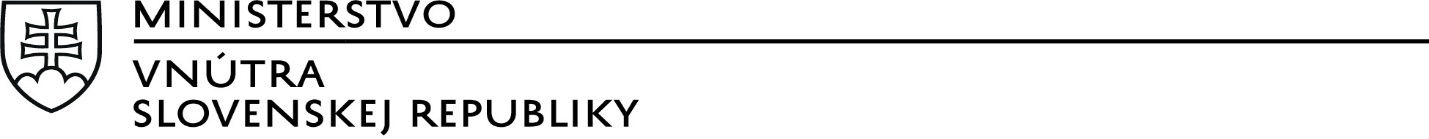                                                                                                        Sekcia ekonomiky,odbor verejného obstarávania, Pribinova 2, 812 72 Bratislava                                                                                                       Sekcia ekonomiky,odbor verejného obstarávania, Pribinova 2, 812 72 Bratislava                                                                                                       Sekcia ekonomiky,odbor verejného obstarávania, Pribinova 2, 812 72 Bratislava